Birth of Bahá’u’lláhBahá’u’lláhTranslated. Original Arabic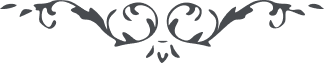 Birth of Bahá’u’lláh – Selections from Days of Remembrance﴾ He is the Most Holy, the Most Exalted, the Most Great ﴿The Birthday Festival is come, and He Who is the Beauty of God, the All-Powerful, the All-Compelling, the All-Loving, hath ascended His throne. Well is it with the one who in this Day hath attained His presence and towards whom the gaze of God, the Help in Peril, the Self-Subsisting, hath been directed. Say: We have celebrated this Festival in the Most Great Prison at a time when the kings of the earth have risen against Us. Yet the ascendancy of the oppressor can never frustrate Us, nor can the hosts of the world dismay Us. Unto this doth the All-Merciful bear witness in this most august station.Say: Should the quintessence of assurance be dismayed before the clamour of the peoples of the world? Nay, by His beauty, which sheddeth its radiance upon all that hath been and all that shall be! This, verily, is the majesty of the Lord that hath encompassed the entire creation, and this is His transcendent power that hath pervaded all them that see and all that is seen. Take fast hold of the cord of His sovereign might and make mention of your Lord, the Unconstrained, at this dawntide whose light hath laid bare every hidden secret. Thus hath the tongue of the Ancient of Days spoken on this Day wherein the choice wine hath been unsealed. Take heed lest the vain imaginings of them that have disbelieved in God perturb you, or their idle fancies deter you from this outstretched path.O people of Bahá! Soar upon the wings of detachment into the atmosphere of the love of your Lord, the All-Merciful. Arise then to render Him victorious, as bidden in the Preserved Tablet. Beware lest ye contend with any of My servants. Bestow upon them the sweet savours of God and His holy utterances, for through their potency all men will be enabled to turn unto Him. They that remain heedless of God in this Day are in truth lost in the drunkenness of their desires and perceive it not. Well is it with the one who, with lowliness and humility, hath set his face towards the Dayspring of the verses of his Lord.It behoveth you to arise and acquaint the people with that which hath been sent down in the Book of their Lord, the Almighty, the Unconstrained. Say: Fear ye God and pay no heed to the vain imaginings of them that walk in the ways of doubt and iniquity. Turn ye with radiant hearts towards the throne of your Lord, the Possessor of all names. He, verily, shall aid you through the power of truth. No God is there but Him, the Almighty, the Most Bountiful.Would ye hasten towards a mere pond, whilst the Most Great Ocean is stretched out before your eyes? Turn ye wholly unto it, and follow not in the footsteps of every faithless deceiver. Thus doth the Bird of Eternity warble upon the branches of Our divine Lote-Tree. By God! A single one of its melodies sufficeth to enrapture the Concourse on high, and beyond them the dwellers of the cities of names, and beyond them those who circle round His Throne at morn and eventide.Thus have the showers of utterance rained down from the heaven of the will of your Lord, the All-Merciful. Draw nigh unto them, O people, and renounce those who idly dispute the verses that God hath revealed, and who have disbelieved in their Lord when He came invested with proof and testimony.